C  U  R  R  I  C  U  L  U  M      V  I  T  A  E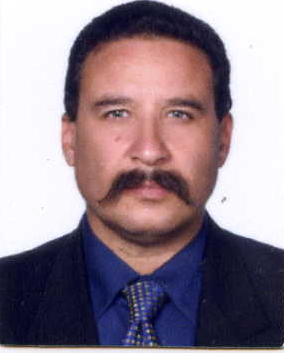 FELIPE   TORRES   GUERRA DATOS PERSONALES:LUGAR DE NACIMIENTOSe eliminaFECHA DE NACIMIENTO:Se elimina DOMICILIO:Se elimina.Teléfono celular 4. Se elimina ESCOLARIDAD:PRIMARIAEscuela María Teresa de la CuevaDependiente de la Secretaria de Educación PúblicaDe fecha 1968 a 1974SECUNDARIAEscuela Secundaria No. 4 para VaronesDependiente del Departamento de Educación PúblicaDe fechas 1974 a 1977BACHILLERATO:Escuela VocacionalDependiente de la Universidad de GuadalajaraDe fechas 1978 a 1982LICENCIATURA:(Facultad de Derecho)Dependiente de la Universidad de GuadalajaraDe fechas 1985 a 1990  TESIS:(Derecho Penal)Análisis de las Audiencias en el Proceso PenalEXAMEN DE CAPACITACION PROFESIONAL:Mayo 27 de 1992TITULO:AbogadoOctubre 13 de 1993CÉDULA PROFESIONAL ESTATAL:5. Se eliminaAbril 08 de 1994CÉDULA PROFESIONAL FEDERAL:6. Se eliminaOctubre 13 de 1993.DIPLOMADOS:Métodos  Alternos de Solución de Controversias, realizado entre el  Instituto de Justicia Alternativa y el  Gobierno del Estado de Jalisco. El cual fue llevado a cabo en la ciudad de Guadalajara, Jalisco. Siendo realizado del mes de octubre del año 2015 al mes de agosto de 2016, y que para acreditar dicho diplomado se presentó la tesina denominada “Los Mecanismos Alternativos de Solución de Controversias en el Nuevo Sistema de Justicia Penal”.Coordinador y participante en el Diplomado de Mecanismos Alternos de Solución de Controversias, realizado entre el  Instituto de Justicia Alternativa y el  Gobierno del Municipio de San Pedro Tlaquepaque, Jalisco. El cual fue llevado a cabo en el municipio antes citado. Siendo realizado del mes de marzo del año 2017 al mes de noviembre de 2017.SEMINARIOS:Actualización sobre el sistema Bancario y Mercado Bursátil Mexicano, del 06 de Noviembre al 04 de Diciembre de 1993, impartido por la Universidad de Guadalajara a través de la Coordinación General de Postgrado de Ciencias Económico Administrativas de la Dirección General  Académica.    “Seminario de Actualización Jurídica siglo 21” realizado por el colegio de Abogados de Jalisco Foro Federalista en coordinación con la Dirección de la Casa de Cultura Jurídica de la Suprema Corte de Justicia de la Nación el cual fue realizado los días 12 de Julio, 23 de Agosto, 27 de Septiembre y 18 de Octubre ambos del año 2007.“Seminario-Taller Internacional de la Intermunicipalidad” realizado en esta ciudad de Guadalajara, Jalisco. Los días 22, 23, y 24 del mes de Agosto de 2007. Organizado por la Secretaria de Gobernación a través del Instituto Nacional para el federalismo y el Desarrollo Municipal, la Secretaria de Desarrollo Social y el H. Ayuntamiento Constitucional de Guadalajara.CURSOS:Introducción a la computación del 19 de Junio al 17 de Julio de 1993, en el Comlex dependiente de la Universidad de Guadalajara.Cursos de actualización del Código de Procedimientos Civiles del Estado de Jalisco que se efectuaron los días 04, 11, 18 y 25 de Marzo de 1995, el cual fue impartido en la División de Estudios Jurídicos de la Universidad de Guadalajara.Cursos de Fundamentos Legales del Sistema Penitenciario en el Estado de Jalisco, que se llevaron a cabo los días del  05 al  09 d Agosto de 1996.Cursos de Criminología Clínica, que se llevaron a cabo los días 16 al 19 de Junio de 1997, (impartidos en la Academia de Policía y Vialidad) Cursos de Genética Criminal, la cual fue llevada a cabo el día 20 de Junio de 1997.(Impartido en la Academia de Policía y Vialidad)Cursos de Nociones de Criminalística, que se efectuaron los días 23 y 24 de Junio de 1997, (impartidos en la Academia de Policía y Vialidad) Cursos de Psiquiatría Forense, que se llevó a cabo el día 23 de Junio de 1997.(Impartido  en la Academia de Policía y Vialidad)Curso de Introducción a la Gestión del Gobierno del Estado de Jalisco, el día 30 de Junio de 2000.Curso impartido por la Delegación Estatal de la Secretaria del Trabajo y Previsión Social del Gobierno Federal, efectuado en el mes de Marzo del año 2003.Participante en el Foro de Aplicación y Avances de la Mediación y Conciliación en el Estado de Jalisco, organizado por el H. Ayuntamiento de San Pedro Tlaquepaque, Jalisco el Instituto de Justicia Alternativa del Estado de Jalisco; efectuado en el mes de febrero del año 2017.Participante en el curso para la Homologación y Aplicación del Nuevo Sistema de Justicia Cívica en los municipios del Estado de Mexicano, organizado por el H. Ayuntamiento de San Pedro Tlaquepaque. A partir del 02 dos de septiembre de 2018 al 21 de octubre de 2018.DESARROLLO PROFESIONAL:Ejercicio Libre de la Profesión en las materias siguientes: Civil, Penal Mercantil y Familiar, del período de 1990 a 1993.Ejercicio Libre de la Profesión en las materias Civil, Penal, Mercantil y Familiar. Del 04 de Enero al 15 de Mayo de 1996.ADMINISTRACION PÙBLICA:Auxiliar Administrativo en la oficina de Correos No. 1 del Servicio Postal Mexicano. Dependiente de la Secretaria de Comunicaciones y Transportes. Del 16 de Junio de 1979 al 19 de Noviembre de 1999.  Abogado Adscrito a la Secretaria Técnica de la Dirección General de Prevención y Readaptación Social en el Estado de Jalisco. Del 01 Primero de Marzo de 1993 al 04 de Octubre del mismo año.Abogado Adscrito a la Secretaria Técnica de la Subsecretaria de Seguridad Pública, Protección Civil, Prevención y Readaptación Social del Gobierno del Estado de Jalisco. Del 05 de Octubre de 1993 al 30 de Abril de 1995.Jefe de Concesiones y Permisos Dependiente de la Secretaria de Vialidad y Transportes del Gobierno del estado de Jalisco. Del 01 de Mayo de 1995 al 03 de Enero de 1996.Abogado adscrito a la Subdirección Jurídica del Centro de Readaptación Social No. 1 en el Estado, del Núcleo Penitenciario de Puente Grande Jalisco; con domicilio en el Kilómetro 17.5 de la carretera libre Guadalajara-Zapotlanejo. Del 16 de Mayo de 1996 al 11 de Julio de 2001. (Nombramiento Nuevo)Representante Legal del Servicio Postal Mexicano, Adscrito a la Gerencia Postal Estatal Jalisco. Ubicada en Avenida Alcalde No. 500 esquina con calle Hospital. A partir del 13 de Enero de 1999 al 10 de julio de 2001.Director del CENTRO INTEGRAL DE JUSTICIA REGIONAL COSTA NORTE          ( CEINJURE ) con fecha 29 del mes de Octubre de 2001 al 29 de Enero del año 2002.Subdirector General del CENTRO DE READAPTACION SOCIAL No. 1 en el Estado de Jalisco. Dependiente de la Secretaria de Seguridad Pública, Prevención y Readaptación Social, del Gobierno del Estado de Jalisco. Del 11 de Julio de 2001 al 15 de Abril de 2003. Representante Legal de la UNIVERSIDAD INTERNACIONAL DE ESTUDIOS SUPERIORES, SOCIEDAD CIVIL. Quien por conducto de la Asamblea General como Órgano Supremo, otorga en mi favor con fecha 11 de Octubre del año 2005, PODER JUDICIAL GENERAL PARA PLEITOS Y COBRANZAS Y ACTOS DE ADMINISTRACION  EN MATERIA LABORAL. Con vigencia de inicio de actividades el día 28 del mes de Agosto del año 2005 al 25 de Abril del año 2006.Nombramiento de Abogado Investigador “A” realizado por el Honorable Congreso de Estado de Jalisco, por conducto de su titular el Ciudadano  Licenciado ALFREDO ARGÜELLES BASAVE, con cargo de Secretario General del propio Congreso Estatal, con fundamento en lo dispuesto por el Acuerdo Legislativo número 1933/07, y aprobado por el Poder Legislativo del Estado de Jalisco, el día 31 de Enero del año 2007, tuvo a bien expedir a mi favor, el nombramiento antes aludido, adscrito a el área de Asuntos Jurídicos, siendo este nombramiento de carácter SUPERNUMERARIO POR TIEMPO DETERMINADO, con fecha de inicio de actividades al día Jueves 01 primero de Febrero de 2007, (Dos Mil Siete) al Domingo 31 de Enero del año 2010. (Dos Mil Diez)       Nombramiento como Servidor Público de SUPERNUMERARIO POR OBRA DETERMINADA COMO  “ABOGADO” dentro de las instalaciones que ocupan las oficinas del Archivo de Instrumentos Públicos del Gobierno del Estado de Jalisco, ubicado en el edificio de Archivos, con domicilio en Avenida Alcalde número 1855 Tercer Piso, Colonia Miraflores del Municipio de Guadalajara Jalisco. A partir del día 01 del mes de Abril del año 2011, (dos mil once) Y concluyendo precisamente el día 31 del mes de Diciembre del año 2012, (dos mil doce)  Abogado adscrito a la oficialía del Registro Civil número 12 del Municipio de Guadalajara, ubicado en las confluencias de la Calzada Circunvalación Oblatos es quina Artesanos, en el sector libertad de Guadalajara Jalisco. Con fecha de ingreso 01 del mes de Marzo del año 2014 al Lunes 31 de Agosto del año 2015. Por terminación de contrato.   Director del Centro Público de Mediación Municipal, de San Pedro Tlaquepaque, Jalisco, en la Administración 2015-2018, 2018-2021 ratificado para la Administración actual 2022-2024.CONSTANCIAS Y RECONOCIMIENTOS Reconocimiento a la Labor desarrollada durante 15 años de Servicios Ininterrumpidos en el Servicio Postal Mexicano, al día 12 de Noviembre de 1994.Reconocimiento a la Labor desarrollada durante 20 años de Servicios Ininterrumpidos en el Servicio Postal Mexicano; al día 12 de Noviembre de 1999.Reconocimiento por participación en el Censo Federal Penitenciario, que fue realizado en el Centro de Readaptación Social No. 1 en el Estado de Jalisco, por parte de la Secretaria de Gobernación del Gobierno Federal. Reconocimiento por participación como expositor en el primer curso de fundamentos Legales en el Sistema Penitenciario.Constancia otorgada por conducto de la Generación de Abogados “LIC. JOSE ROQUE ALBIN HUERTA” por asistir y participar en el ciclo de conferencias “TALLERES INTERACTIVOS DE ACTUALIZACION JURIDICA” llevados a cabo los días 26, 27 y 28 del mes de Agosto del año 2004.Constancia otorgada por conducto del COLEGIO LIBRE DE ESTUDIOS UNIVERSITARIOS de la Facultad de Criminología y Criminalística de Puebla, por haber asistido a las Conferencias Magistrales impartidas por los Doctores MARIO RIVAS SOUZA y LUIS RODRÍGUES MANZANERA, dictadas en esta misma ciudad de Guadalajara, Jalisco. El 19 de Noviembre del año 2004.Constancia otorgada por el Gobierno de Morelia, Michoacán a través del Congreso del mismo Estado ( LEGISLATURA LOCAL ) como participante en el ENCUENTRO NACIONAL DEL MUNICIPALISMO, el cual tuvo verificativo los días 19 y 20 del mes de Abril del año 2007. Constancia otorgada por el Honorable Congreso del Estado de Jalisco. A través de la Quincuagésima Octava Legislatura; como participante en el Curso-Taller de DICTAMINACION LEGISLATIVA organizada por la Dirección de Asuntos Jurídicos y Dictamen Legislativo, el cual tuvo verificativo en el mes de Mayo del año 2007.PUBLICACIONES:Cofundador de la revista “DESCOPRES” de la Dirección General de Prevención y Readaptación Social del Estado de Jalisco. (05 de Diciembre de 1992/Enero 1993).EXAMENES APLICADOS:Prueba de conocimientos, como aspirante a ocupar el cargo de Secretario de algún Juzgado en materia Civil, dentro del Supremo Tribunal de Justicia del Estado de Jalisco; el cual me fue aplicado dicho examen de conocimientos por conducto e instrucción, mediante oficio número 823/99, emitido por parte de la Dirección de Investigación y Capacitación del Consejo General del Poder Judicial del Estado de Jalisco. Obteniendo un resultado de “APROBADO” ( 80 ) Ochenta.Prueba de Conocimientos y Aptitudes, el cual fue realizado con la finalidad de ocupar el puesto de Director a alguno de los ( CEINJURES ) Centros de Justicia Regional a solicitud expresa, por parte de la Secretaria de Seguridad Pública, Prevención y Readaptación Social del Estado de Jalisco, hecha a la Secretaria de Administración  del Gobierno de Jalisco, y aplicado directamente por conducto de la Dirección General de Administración y Desarrollo de Personal, en coordinación con el Departamento de Selección de Personal, el cual dicho resultado fue: Considerado como  ( VIABLE AL PUESTO DE DIRECTOR ).Prueba (reporte) de evaluación poligráfica realizada por el Instituto Jalisciense de Ciencias Forenses, por conducto del departamento de Poligrafía de dicho Instituto, con fecha de evaluación el once de noviembre del año dos mil dos (11/11/2002) instrucciones giradas por el Licenciado ALFONSO GUTIÉRREZ SANTILLAN, Secretario de Seguridad Pública del Estado de Jalisco, mediante oficio número SSP/DGA/DRH/4521/2002, de fecha 05 de noviembre del año 2002, dirigido al Licenciado SERGIO VAZQUEZ GARCIA, Director General del Instituto de Ciencias Forenses en el Estado de Jalisco. Resultado  APTO. Guadalajara, Jalisco. Marzo 2022.  

Se eliminan datos personales correspondientes a:1. Lugar de Nacimiento 2. Fecha de nacimiento 3. Domicilio.4. Teléfono 5. Cédula Estatal6. Cédula FederalPor tratarse de datos identificativos de las personas, ello, de conformidad con lo dispuesto por el artículo quincuagésimo octavo, fracción I, de los Lineamientos Generales para la Protección de la Información Confidencial y Reservada; así como por el trigésimo octavo, Fracción I de los Lineamientos Generales en Materia de Clasificación y Desclasificación de la Información, así como para la elaboración de Versiones Publicas.